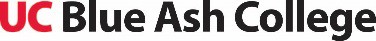 UCBA 2018-19 Diversity Inventory Survey ResultsAdministered: Spring 2019 Report Prepared: 5/02/2019Responses- Faculty/Staff: 102 / 517 = 19.7%Note: 7 respondent emails bounced or opted out and are not included in above totals.Number who reported an initiative for the year: 472018-19 UCBA Diversity Inventory Survey resultsfacstaff Staff or Faculty respondentbi11 Are you aware of or do you have a diversity initiative to record for the 2018-19 academic year?Frequenciesfacstaff Staff or Faculty respondent*For the initiative item below, this means there were 36 respondents who indicated they were aware of 1 initiative; 7 respondents indicated they were aware of 2 initiatives; and 4 respondents indicated 3 initiatives.initiativebi11 Are you aware of or do you have a diversity initiative to record for the 2018-19 academic year?bi12a Init-back: Name or titleFrequencybi12b Init-back:DescriptionFrequencybi12b Init-back:DescriptionFrequencybi12c Init-back:DatesFrequencybi12c Init-back:DatesFrequencybi12d Init-back:Contact person nameFrequencybi12e Init-back:Contact titleFrequencybi12f Init-back:Contact emailFrequencybi12g Init-back:Contact deptFrequencybi12h Init-back: Initiative website or URLFrequencybi14ltext Init-Initiative category: Other textFrequency*The diversity plan goal the reported initiatives most support are attributed to the following...57.4% Students38.3% Faculty34.0% Culture/Climate27.7% StaffCustom Tables*The categories that best describe the initiative are identified as...34.0% Event25.5% Training21.3% Service17.0% CourseFrequenciesbi14ltext Init-Initiative category: Other textFrequencyFrequenciesStatisticsFrequency Tablebi15a Init-Initiative details: How many people utilized the initiative?bi15b Init-Initiative details: How many fac/staff assisted with initiative?bi15c Init-Initiative details: About how many personnel hours were devoted to initiative?bi15d Init-Initiative details: About how much in personnel salary was devoted to initiative?bi15e Init-Initiative details: About how much university funding was used?bi15f Init-Initiative details: About how much external funding was used?Frequenciesbi16text Init-Briefly describe any results or impacts of this initiativeFrequencybi16text Init-Briefly describe any results or impacts of this initiativeFrequencyDiversity Inventory Survey 2018-19UCBA's Diversity & Inclusion Committee and Office of Multicultural Affairs is asking that you complete the following survey to help us collect information on diversity and inclusion events for the 2018-19 academic year. Please reply by March 24.This survey was created as an effort to enhance UCBA strengths and identify opportunities for improvement in conjunction with UCBA staff, faculty and student focus groups. Your feedback is important.For questions regarding the survey please contact:Jordan J. Crabbe, PhD, Diversity and Inclusion Committee, Chair ( crabbejn@uc.edu) -or-Nick Castro, JD, Assistant Director of Inclusion and Involvement ( Nicholas.Castro@uc.edu) -or- Molly Scruta, MA, Coordinator of Inclusion & Involvement ( Molly.Scruta@uc.edu)For technical issues or questions, please contact the Office of Institutional Research at ( ucbair@uc.edu). Thank you for your feedback.Definitions-Diversity: The wide range of national, ethnic, racial and other backgrounds of U.S. residents and immigrants as social groupings, coexisting in American culture. The term is often used to include aspects of race, ethnicity, gender, sexual orientation, class and much more.Inclusion: Authentically brings traditionally excluded individuals and/or groups into processes, activities, and decision/policy making.Initiative: Any faculty, staff, committee, unit, college, or university level efforts impacting multiple groups of students, staff, faculty, or community partners. This could include a course or class session, activity, program, facility, grant, award, policy, practice, publication / presentation, research, service, training, etc.1.	Are you aware of or do you have a diversity initiative (e.g., course or class session, activity, program, facility, grant, award, policy, practice, publication / presentation, research, service, training, etc.) to record for the 2018-19 academic year?Yes (In the following questions, enter as much information as possible regarding the initiative. You can enter up to 3 initiatives.) No (End of survey. Please click 'Next' to submit your responses and leave the survey.)Diversity Inventory Survey 2018-19Initiative 1-As best you can, enter information regarding the diversity initiative below. Skip any items to which you do not know the answer.Initiative background-Initiative name or titleDescriptionDatesContact person nameContact titleContact emailContact departmentInitiative website or URLWhich diversity plan goal does the initiative best support? (check all that apply)StudentsFacultyStaffCulture/ClimateSupplier Diversity, Community Relations, Alumni EngagementAccountability metricsWhich category best describes the initiative? (check all that apply)Course: a class, lecture material, readings, activities, and/or projectsEvent: organized activity or programFacility: A building or designated spaceGrant/Scholarship/Sponsorship: a sum of money awarded to defray expenseHighlight of Student/Staff/Faculty: special recognition or awardPolicy: standardized, documented operating proceduresPractice: a common way of documenting businessPublication/Presentation: prepared reportResearch: methodical investigation into a subjectService: work, advocacy, or special actions on behalf of an individual or groupTraining: an activity to raise awareness, enhance skills, change behavior, and build a culture of inclusionOther (please specify)Initiative details- (enter a number value only, such as 5 or 1000, or leave blank. No characters)How many people utilized the initiative?How many faculty/staff assisted with the initiative?About how many personnel hours were devoted to the initiative?About how much in personnel salary was devoted to the initiative?About how much university funding was used?About how much external funding was used?Briefly describe any results/impacts of this initiative.Are you aware of or do you have another diversity initiative to record for the 2018-19 academic year?Yes (In the following questions, enter as much information as possible regarding the initiative)No (End of survey. Please click 'Next' to submit your responses and leave the survey.)Diversity Inventory Survey 2018-19Initiative 2-As best you can, enter information regarding the diversity initiative below. Skip any items to which you do not know the answer.Initiative background-Initiative name or titleDescriptionDatesContact person nameContact titleContact emailContact departmentInitiative website or URLWhich diversity plan goal does the initiative best support? (check all that apply)StudentsFacultyStaffCulture/ClimateSupplier Diversity, Community Relations, Alumni EngagementAccountability metricsWhich category best describes the initiative? (check all that apply)Course: a class, lecture material, readings, activities, and/or projectsEvent: organized activity or programFacility: A building or designated spaceGrant/Scholarship/Sponsorship: a sum of money awarded to defray expenseHighlight of Student/Staff/Faculty: special recognition or awardPolicy: standardized, documented operating proceduresPractice: a common way of documenting businessPublication/Presentation: prepared reportResearch: methodical investigation into a subjectService: work, advocacy, or special actions on behalf of an individual or groupTraining: an activity to raise awareness, enhance skills, change behavior, and build a culture of inclusionOther (please specify)Initiative details- (enter a number value only, such as 5 or 1000, or leave blank. No characters)How many people utilized the initiative?How many faculty/staff assisted with the initiative?About how many personnel hours were devoted to the initiative?About how much in personnel salary was devoted to the initiative?About how much university funding was used?About how much external funding was used?Briefly describe any results/impacts of this initiative.Are you aware of or do you have another diversity initiative to record for the 2018-19 academic year? Yes (In the following questions, enter as much information as possible regarding the initiative)No (End of survey. Please click 'Next' to submit your responses and leave the survey.)Diversity Inventory Survey 2018-19Initiative 3-As best you can, enter information regarding the diversity initiative below. Skip any items to which you do not know the answer.Initiative background-Initiative name or titleDescriptionDatesContact person nameContact titleContact emailContact departmentInitiative website or URLWhich diversity plan goal does the initiative best support? (check all that apply)StudentsFacultyStaffCulture/ClimateSupplier Diversity, Community Relations, Alumni EngagementAccountability metricsWhich category best describes the initiative? (check all that apply)Course: a class, lecture material, readings, activities, and/or projectsEvent: organized activity or programFacility: A building or designated spaceGrant/Scholarship/Sponsorship: a sum of money awarded to defray expenseHighlight of Student/Staff/Faculty: special recognition or awardPolicy: standardized, documented operating proceduresPractice: a common way of documenting businessPublication/Presentation: prepared reportResearch: methodical investigation into a subjectService: work, advocacy, or special actions on behalf of an individual or groupTraining: an activity to raise awareness, enhance skills, change behavior, and build a culture of inclusionOther (please specify)Initiative details- (enter a number value only, such as 5 or 1000, or leave blank. No characters)How many people utilized the initiative?How many faculty/staff assisted with the initiative?About how many personnel hours were devoted to the initiative?About how much in personnel salary was devoted to the initiative?About how much university funding was used?About how much external funding was used?Briefly describe any results/impacts of this initiative.Thank you for your feedback. When you click the 'Done' button below, your responses are submitted and you will be taken to a 'Thank you' page.FrequencyFrequencyFrequencyPercentValid PercentCumulative PercentValidFaculty6664.764.764.7ValidStaff3635.335.3100.0ValidTotal102100.0100.0FrequencyFrequencyFrequencyPercentValid PercentCumulative PercentValidNo (End of survey.)5553.953.953.9ValidYes4746.146.1100.0ValidTotal102100.0100.0FrequencyFrequencyFrequencyPercentValid PercentCumulative PercentValidFaculty2553.253.253.2ValidStaff2246.846.8100.0ValidTotal47100.0100.0FrequencyFrequencyFrequencyPercentValid PercentCumulative PercentValid13676.676.676.6Valid2714.914.991.5Valid348.58.5100.0ValidTotal47100.0100.0FrequencyFrequencyPercentValid PercentCumulative PercentValid	Yes47100.0100.0100.0Valid-No response provided-17ValidAccessibility Learning Community1ValidAdvancing Minority Healthcare Career Pathways Through Modeling Behavior1ValidAIS 4088 Special Topics1ValidAIS 4099 Senior Capstone 15 hour projects1ValidArt of Valor1ValidBarrier Busters1ValidBlack Male Group1ValidCommunicating with Patients with Autism Spectrum Disorders Presentation1ValidDepartment of English and Communication1ValidDiversity and Inclusion Learning Circle1ValidDiversity in the dental hygiene curriculum1ValidDiversity is Beautiful Award1ValidENGL 2080 U.S. Ethnic Literature1ValidEnglish and Communication Department Equity and Inclusion Study1ValidEquity and Inclusion in the UCBA English Reading, Composition and Communication Sequences1ValidEquity and Inclusion research in English and Communication1ValidHigher Education Mentoring Initiative1ValidInclusion Institute1ValidInclusion Learning Circle1ValidInclusion Session in the Student Leadership and Professional Development Institute (SLPDI)1ValidIncreasing Diversity Through Modeling Behavior1ValidLatinx en Accion1ValidLes Tournées French Film Festival1ValidSisters in Arms1ValidStudent Ambassador - Diversity Training (2 parts)1ValidUCBA Library Diversity Awareness program1ValidUCBA Library Diversity Awareness Program1ValidUCBA Veteran Scholarship1ValidWomen of the World1ValidWorld Fest Cultural Talent Show1ValidTotal47Valid-No response provided-20ValidA grant funded festival which showcases contemporary French cinema which would not ordinarily been shown in the MidWest1ValidA monthly faculty discussion group based on assigned readings1ValidA study using qualitative and quantitative methods to assess supports and barriers to students' success at UCBA.1ValidAccessibility Resources along with faculty, Multicultural and Latino Affairs, and students, this event to ignite intentional and reflective conversation about Inclusion, equity, and access. It is our hope that this becomes not just an annual event but a movement that helps to define what all persons experience when attending UCBA. Further it is our hope that the Inclusion moves beyond an annual event and become ingrained into our culture1Validadding projects and activities to make students more aware and able to adapt to others better1ValidAllow men of color to gather in support and encouragement of their college journey1Validan award to recognize inclusive excellence1ValidEthical Leadership Course-Service Learning Project1ValidFaculty development about equity, inclusion, access, and privilege1ValidGroup that includes CPS schools, multiple UC representatives and community college access partners to increase persistence in college by removing barriers1ValidInternal training initiative to help library faculty, staff and students better serve our diverse community.1ValidMultiple events throughout March focusing on issues of gender, politics, and race, and equity in these areas1ValidOrganization created to recognize and support female's who have served in the Armed Forces.1ValidProvides the library1ValidRegular meetings of faculty and staff interested in inclusion focused on a range of topics chosen by the group.1Validresearch project on student success1ValidSeniors do Service Learning and participated in a Pay It Forward Grant1ValidSeries of four minority speakers, speaking on four topics: academic motivation, student belongingness, healthcare disparities and healthcare careers.1ValidStrategies for Inclusive Leadership1ValidStudent organization that allows Latino students to gather in support of one another1ValidThis elective literature course is focused on the literatures of various voices and subcultures that contribute to and coexist with American culture. We examine historical contexts of these literatures along with close reading and discussion of the texts and the issues raised within them.1ValidThis is a collaboration between UC Blue Ash Allied Health Department members and Ponitz Career Center African American male sophomore, juniors, and seniors. We facilitated a speaker series featuring African American speakers with professional expertise and experiences, to explore personal and social issues that impact most African American males. These speakers focused on academic motivation, student belongingness, healthcare disparities and healthcare careers. Leadership in health care was also emphasized as the students completed and discussed a student leadership inventory.1Two sessions for ambassadors - 1 as part of training before the semester, and 1 mid- semester to check-in and refresh.1UCBA WorldFest is a period of cultural celebration where students, staff, and faculty of various ethnic and cultural backgrounds can express, share, and celebrate in their cultural and ethnic heritage.1Veterans created a piece of art work for presentation during the Inclusion Institute to educate community members on the very different experiences of our Veteran population on campus.1We are investigating how our first year students would like to be supported in their courses appropriately to address issues of equity and inclusion.1We are using Grant money awarded by the DAV to supplement the cost of college for Veterans that may not be fully entitled to GI Benefits.1Total47Valid-No response provided-19Valid09/21/2018, 12/13/2018, 01/17/2019 and 03/15/20191Valid1/14/2019 - Present1Valid2/20/20191Valid2018-2019 academic year1Valid2018-2019 acdamic year1Valid2018-2019 UCBA HEMI1Valid3/7/20191Valid8/10/18 and 12/3/181Valid8/27/18 - Present1Valid9-1-2018 thru 4-1-20191ValidAbout once per month1ValidAcademic year 2018-20191Validannual1ValidAugust 23, 2018, December 18, 20181ValidFall Semester2ValidJan-April 2019, Spring Semester1ValidMarch 28, 2018 to present (ongoing)1ValidMeet once a month1Validmonthly meetings1ValidNumerous events throughout the month of March1ValidOctober 15th & 16, 20181ValidOctober 20181ValidOctober and November 20181Validongoing1Validthird Monday of the month1Tuesday, September 251various dates in FS18 and SS 19 (October, December, February, and upcoming in April)1Total47Valid-No response provided-19ValidAmber Peplow and Sonja Andrus1ValidBeth Monnin1ValidCatherine Willoughby1ValidClaudia Skutar1ValidEric Charlton1ValidHelene Harte and Rankey, Pamela1ValidJill Cochran1ValidJody Ballah1ValidJoshua Monson1ValidJulie Gill1ValidJulie Gill, PhD, RT(R)(QM)1ValidMichele Kegley2ValidMichelle McKinney1ValidMolly Scruta2ValidNeely McLaughlin2ValidNeely McLaughlin, Jordan Crabbe, Sana Clason1ValidNick Castro1ValidNick Castro was the presenter1ValidPamela Goines1ValidRuth Benander3ValidSamantha Orme1ValidSarah Wolfe1ValidZac Tabler1ValidTotal47Valid-No response provided-22ValidAcademic Tutor1ValidAcademic Unit Head and Professor, UCBA Allied Health Department1ValidAssistant Director - Inclusion and Involvement1ValidAssistant professor1ValidAssistant professor of English1ValidAssistant Professor- Allied Health1ValidAssociate Professor1ValidAssociate Professor of English1ValidAssociate Professor of French1ValidAssociate Professors1ValidCommunication Program Coordinator (Amber) and Composition Coordinator (Sonja)1ValidDirector of Student Engagemenr1ValidDirector, Accessibility Resources1ValidDr./Prof.1ValidInclusion and Involvement, Program Coordinator2Validna1ValidProfessor2ValidProgram Coordinator1ValidProgram Manager of Diversity and Inclusion1ValidReference and Web Services Librarian1ValidSIA President1ValidSr. Academic Advisor1ValidVet Success on Campus Counselor1ValidTotal47Valid-No response provided-23Valid937-321-59181Validamber.peplow@uc.edu and Sonja.Andrus@UC.edu1Validballahjy@uc.edu1Validbenandre@ucmail.uc.edu1Validcatherine.willoughby@uc.edu1Validclaudia.skutar@uc.edu1Validgillji@ucmail.uc.edu1ValidHigher Education Mentoring Initiative1Validjill.cochran@va.gov1Validjoshua.monson@uc.edu1Validkegleymd@ucmail.uc.edu2Validmckinnmp@ucmail.uc.edu1Validmclaugnd@ucmail.uc.edu1Validmonnineh@ucmail.uc.edu1Validneely.mclaughlin@uc.edu2Validnicholas.castro@uc.edu1Validormesr@mail.uc.edu1Validpamela.goines@uc.edu1ValidRankey, Pamela (rankeyp)1Validruth.benander@uc.edu1Validsarah.wolfe@uc.edu1Validzacary.tabler@uc.edu1ValidTotal47Valid-No response provided-22ValidAcademic Advising1ValidAccessibility Resources1ValidAllied Health2ValidAllied Health Department1ValidEnglish1ValidEnglish and Communication5ValidForeign Language1ValidStudent Life7ValidStudent Veteran Affairs1ValidUCBA Allied Health1ValidUCBA Business & Economics1ValidUCBA English and Communication1ValidUCBA Library1ValidWriting & Study Skills Center1ValidTotal47Valid-No response provided-40Validhttps://guides.libraries.uc.edu/ucba-diversity1Validhttps://ucblueash.edu/students/leadership/sldi.html1Validn/a2ValidN/A1ValidNA1Validucba.edu1ValidTotal47Valid-No response provided-45ValidIn some workshops, the focus has been on developing course materials or reconsidering what we do in our classes. In other workshops, we have focused more on general topics to consider to build awareness.1ValidMulti constituent committee1ValidTotal47Not selectedNot selectedNot selectedSelectedSelectedTotalTotalCountCountRow Valid N %CountRow Valid N %CountRow Valid N %Init-Which diversity plan goal does initiative best support: Students2042.6%2757.4%47100.0%Init-Which diversity plan goal does initiative best support: Faculty2961.7%1838.3%47100.0%Init-Which diversity plan goal does initiative best support: Staff3472.3%1327.7%47100.0%Init-Which diversity plan goal does initiative best support: Culture/Climate3166.0%1634.0%47100.0%Init-Which diversity plan goal does initiative best support: Supplier diversity, Comm relations, Alumni3983.0%817.0%47100.0%Init-Which diversity plan goal does initiative best support: Accountability metrics4697.9%12.1%47100.0%Not selectedNot selectedNot selectedSelectedSelectedTotalTotalCountCountRow Valid N %CountRow Valid N %CountRow Valid N %Init-Initiative category: Course3983.0%817.0%47100.0%Init-Initiative category: Event3166.0%1634.0%47100.0%Init-Initiative category: Facility47100.0%00.0%47100.0%Init-Initiative category: Grant/Scholarship/Sponsor ship4289.4%510.6%47100.0%Init-Initiative category: Highlight of Student/Staff/Faculty4595.7%24.3%47100.0%Init-Initiative category: Policy47100.0%00.0%47100.0%Init-Initiative category: Practice4493.6%36.4%47100.0%Init-Initiative category: Publication/Presentation4595.7%24.3%47100.0%Init-Initiative category: Research4493.6%36.4%47100.0%Init-Initiative category: Service3778.7%1021.3%47100.0%Init-Initiative category: Training3574.5%1225.5%47100.0%Init-Initiative category: Other4595.7%24.3%2100.0%Valid-No response provided-45ValidIn some workshops, the focus has been on developing course materials or reconsidering what we do in our classes. In other workshops, we have focused more on general topics to consider to build awareness.1ValidMulti constituent committee1ValidTotal47bi15a Init- Initiative details: How many people utilized the initiative?bi15a Init- Initiative details: How many people utilized the initiative?bi15a Init- Initiative details: How many people utilized the initiative?bi15b Init- Initiative details: How many fac/staff assisted with initiative?bi15c Init- Initiative details: About how many personnel hours were devoted to initiative?bi15d Init- Initiative details: About how much in personnel salary was devoted to initiative?bi15e Init- Initiative details: About how much university funding was used?bi15f Init- Initiative details: About how much external funding was used?NValid17201171214NMissing302736403533MeanMean48.714.5034.64142.861011.671064.29MedianMedian17.002.5040.00.00.00.00ModeMode15240000Std. DeviationStd. Deviation90.0904.58327.105377.9642112.9512672.612MinimumMinimum613000MaximumMaximum320201001000580010000FrequencyFrequencyFrequencyPercentValid PercentCumulative PercentValid612.15.95.9Valid1024.311.817.6Valid1112.15.923.5Valid1548.523.547.1Valid1712.15.952.9Valid1912.15.958.8Valid2024.311.870.6Valid2212.15.976.5Valid2412.15.982.4Valid3912.15.988.2Valid25012.15.994.1Valid32012.15.9100.0ValidTotal1736.2100.0Missing	SystemMissing	System3063.8TotalTotal47100.0FrequencyFrequencyFrequencyPercentValid PercentCumulative PercentValid148.520.020.0Valid2612.830.050.0Valid324.310.060.0Valid412.15.065.0Valid524.310.075.0Valid836.415.090.0Valid1012.15.095.0Valid2012.15.0100.0ValidTotal2042.6100.0Missing	SystemMissing	System2757.4TotalTotal47100.0FrequencyFrequencyFrequencyPercentValid PercentCumulative PercentValid324.318.218.2Valid1012.19.127.3Valid2512.19.136.4Valid3012.19.145.5Valid4048.536.481.8Valid5012.19.190.9Valid10012.19.1100.0ValidTotal1123.4100.0Missing	SystemMissing	System3676.6TotalTotal47100.0FrequencyFrequencyFrequencyPercentValid PercentCumulative PercentValid0612.885.785.7Valid100012.114.3100.0ValidTotal714.9100.0Missing	SystemMissing	System4085.1TotalTotal47100.0FrequencyFrequencyFrequencyPercentValid PercentCumulative PercentValid0714.958.358.3Valid2012.18.366.7Valid15012.18.375.0Valid100012.18.383.3Valid517012.18.391.7Valid580012.18.3100.0ValidTotal1225.5100.0Missing	SystemMissing	System3574.5TotalTotal47100.0FrequencyFrequencyFrequencyPercentValid PercentCumulative PercentValid0817.057.157.1Valid5012.17.164.3Valid15012.17.171.4Valid100012.17.178.6Valid120012.17.185.7Valid250012.17.192.9Valid1000012.17.1100.0ValidTotal1429.8100.0Missing	SystemMissing	System3370.2TotalTotal47100.0Valid-No response provided-27Valid50 people participated and 4 faculty helped to organize it.1ValidAs Veterans presented the art work during the institutes 2 day presentation, a number of conversations and educational opportunities emerged for students, staff, and faculty in participation. The art piece shined light on very tough topics surrounding the Veteran community such as suicide, PTSD, military sexual trauma, service connected disabilities, and the diversity within our campus Veteran population.1ValidClass started a BTAS club and organized a Hygiene and Paper Product Drive for Operation Give Back. They collected over 2000 items.1ValidFemale service members have a platform to share their experiences with the UCBA community, and be recognized for their sacrifices. While they are engaging with campus stakeholders; more importantly, they are creating a community of support where they are addressing many of the personal issues female Veterans are plagued by because of the stigma of women in uniform.1ValidGreater student understanding of the many voices, subcultures, and differences of experience that exist within the overall American culture, as well as greater student understanding of the historical contexts contributing to/coming from the literatures of those voices, subcultures, and experiences.1ValidHistorically the Grant money was awarded subjectively as cases of "qualification" were identified by University staff. Beginning in Fall 2018, the practice shifted toward an intentional focus where we made the scholarship known to all campus Veterans. For the entire semester, we communicated and made available a link to apply for the scholarship funds, so that Veterans could self identify as having a need. Though funds were limited, we chose as many candidates as possible to receive funding. Keeping equity in mind, we made intentional efforts to award funds in a manner which reflected our community demographics. As one example, if 13% of the Veteran population identified as African American, we ensured that at LEAST 13% of recipients who applied were African American (etc.). Since there were fewer applicants, the process was simple in the first year, and 5 of the 6 recipients were under represented members of the Veteran community.1Validin progress-we hope a lot1ValidInformed teaching practices and workplace practices of faculty and staff1ValidOpen to the university and wider community, these films showcased the diversity of French language cinema and provided a venue for thought-provoking discussion and interaction.1ValidOver 300 hours of community engagement through service learning.1ValidSharing information on student initiatives, aligning services, have designed a flip chart college going guide for distribution to CPS students, families and others(design process almost complete, ready to send to printers); looking at textbook costs etc.1ValidStudents learned how inclusion is important in the context of leadership. The session helped students understand they bring various identities to school, work, etc.1ValidThe research is still in process. Results will be reported to the college in the fall of 2019 as well as presented at regional and national conferences.1ValidThe study is ongoing.1ValidThis initiative is currently ongoing. There will be a full exit report upon series conclusion.1ValidThis initiative shows that the college values inclusion and diversity.1This learning circle facilitates conversations around inclusion, which benefits those faculty and staff participating, and those with whom they interact (including students). This kind of dialogue facilitates an atmosphere of inclusion, gives people an opportunity to get feedback on ideas and questions, educates us through readings and discussion, and leads to changes in perspective and policy at times.1Thus far, the assessment data has indicated that the students have a stronger sense of belonging and academic success. They also indicated the value of spirituality in reaching their academic and personal goals.1UCBA Library faculty, staff and students learned about the mental health resources available to students and discussed ways to better refer students in need of assistance.1We have seen a number of faculty having additional conversations and making changes to their course materials and teaching methods already. We believe that as we continue, we will see more and more such changes.1Total47